 	          151 Chadburn Squadron 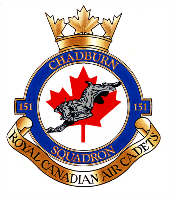 				2022 Summer Training Application Form   Applications Due – No Later Than – Monday February 28, 2022          ** Hybrid Courses have a 1-week on-line course that must be taken prior to the start of the               In-Person portion of the course.  Notes: Glider Pilot Candidates Must not hold any TC pilot license. Must turn 16 by 1 Sep 2022, be physically fit, must have a Category 3 Medical issued by a Canadian Civil Aviation Medical Examiner, Must have applied and completed/passed the National Online Ground School Course. Power Pilot Candidates Must be 17 by 1 Sep 2022, be physically fit, must have a Category 3 Medical issued by a Canadian Civil Aviation Medical Examiner. Must have applied and completed/passed the National Online Ground School Course. Staff Applications required to complete a separate Staff information sheet. Staff Cadets must be 16 years of age by January 1, 2022.  Staff positions are only available at Blackdown, Trenton and Connaught summer training centre’s.  Music Courses are for band members only and require a music information sheet completed and validated by the Band Officer.   The Air Rifle and Marksmanship Instructor Course candidate is selected by the Marksmanship teams Officer.Advanced Aerospace – must be Level 4 and 15 years of age at course start date. Level 1 and 2 Cadets can only select the Cadet Activity Program. All Summer Training Applicants Must have a minimum of 75% attendance for mandatory training.   (Monday Training)Any cadet that turns 19 years of age before the end of summer training is NOT ELIGIBLE to submit an application. Yearly Validation must be completed and (if applicable) additional medicals forms are required, these must be completed and received/accepted by the Cadet Medical Office.Cadets Must be on strength with the squadron a minimum of 93 days in this training year.   You may not select the same course more than once (unless applying for “STAFF” at different Cadet Training Centre’s (CTC’s) You must ensure you meet all prerequisites before applying to a course.Priorities by course are set using the achievement points program and Officer/Civilian Instructor Input. There is NO Guarantee a cadet will receive a course offer.Cadet Rank/ Name (Last/First)Cadet Cell Number / E-MailSummer Training Course Name(See specific notes beside course, notes 8-14 apply to all courses)CourseFormatDuration1StChoice2ndChoice3rdChoiceCourses Level 1Cadet Activity Program (CAP1)In-Person1 WeekLevel 2Cadet Activity Program (CAP2)In-Person2 WeeksLevel 3Advanced Aviation (AAC)In-Person4 WeeksAir Rifle Marksmanship Instructor (ARMIC) (note 5) Hybrid4 WeeksAviation Technology and Aerospace (ATAC)In-Person2 WeeksDrill and Ceremonial Instructor (DCIC)Hybrid4 WeeksFitness and Sports Instructor FSIC)Hybrid4 WeeksGlider Pilot Program (GPS) (note 1)In-Person6 WeeksMilitary Band – (MBC) (note 4)  Hybrid4 WeeksSurvival Instructor (SIC)Hybrid4 WeeksLevel 4Advanced Aerospace (AAS) (note 6)Hybrid4 WeeksCadet Administration and Supply Assistant CASAC)In-Person2 WeeksPower Pilot Program (PPS) (note 2)In-Person6 WeeksStaff (Various by CTC) (note 3)In-Person6 WeeksQuestionsAnswerAre you available for the entire duration of the requested coursesYES  / NOWould you like to be considered for other courses you have not applied for? YES  / NOOffice Use OnlyOffice Use OnlyOffice Use OnlyOffice Use OnlyDate ReceivedAcceptedNotes